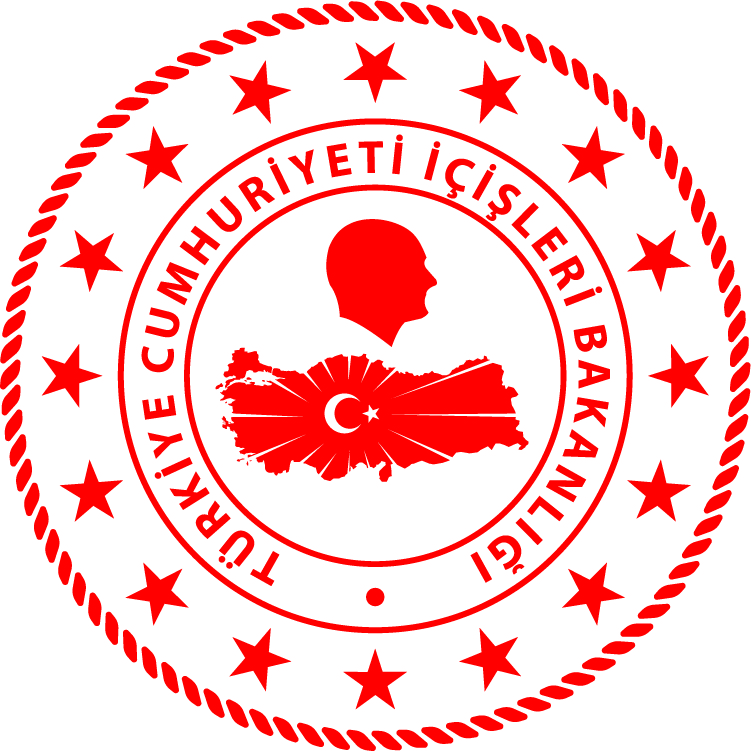 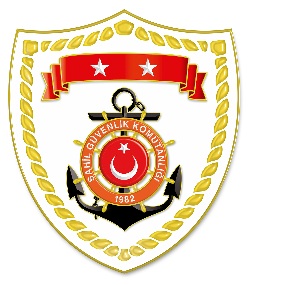 Karadeniz BölgesiMarmara BölgesiEge BölgesiS.NoTARİHMEVKİ VE ZAMANOLAYTIBBİ TAHLİYE YAPILAN ŞAHISLARAÇIKLAMA108 Nisan 2020ZONGULDAK/Karadeniz Ereğli
01.50Kalp Krizi1Karadeniz Ereğli Demir sahasında bulunan bir Kargo gemisinde kalp krizi şüphesi nedeniyle rahatsızlanan 1 şahsın tıbbi tahliyesi maksadıyla görevlendirilen Sahil Güvenlik Botu, 112 Acil Sağlık personeli ile birlikte bahse konu gemiye intikal etmiş, şahıs yapılan tüm müdahalelere rağmen hayatını kaybetmiştir. S.NoTARİHMEVKİ VE ZAMANOLAYTIBBİ TAHLİYE YAPILAN ŞAHISLARAÇIKLAMA108 Nisan 2020ÇANAKKALE/Gökçeada
07.30Rahatsızlanma2Gökçeada’da rahatsızlanan 2 şahsın tıbbi tahliyesi gerçekleştirilmiştir.S.NoTARİHMEVKİ VE ZAMANOLAYTIBBİ TAHLİYE YAPILAN ŞAHISLARAÇIKLAMA108 Nisan 2020MUĞLA/Marmaris
11.43Rahatsızlanma1Armella Koyu’nda gıda zehirlenmesi nedeniyle 1 şahsın tıbbi tahliyesi gerçekleştirilmiştir.